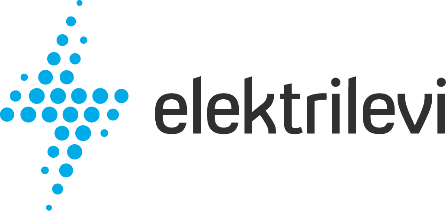 Tehnovõrgu ja -rajatise talumise 
tasu taotlus maatulundusmaaleKINNISTU OMANIKESINDAJA ANDMED (täidetakse juhul, kui on esindaja)KINNISTUSOOVIN TASU ELEKTRILEVI TEHNORVÕRGU JA -RAJATISE TALUMISE EEST PANGAKONTOLEOlen teadlik, et:kohustun teavitama Elektrilevi taotluses esitatud katastriüksuse andmete, hüvitise saaja nime ja panga rekvisiitide andmete muutumisest. väljamakseid alla ühe (1) euro ei tehta.Taotluse ESItajaEes- ja perekonnanimi / ärinimiEes- ja perekonnanimi / ärinimiIsikukood / reg.koodKontaktaadressKontaktaadressKontaktaadressTelefonE-postE-postEes- ja perekonnanimi / ärinimiEes- ja perekonnanimi / ärinimiEsindusõiguse alus Volikiri KontaktaadressKontaktaadressKontaktaadressTelefonE-postE-postKatastriüksuse nimetusKatastritunnusRegistriosa number (vabatahtlik)Kaasomandi osa suurus kaasomandi korralKasutan kaitsevööndi alust maad sihtotstarbeliselt Jah, kasutan sihtotstarbeliselt       Ei saa kasutada sihtotstarbeliseltKasutan kaitsevööndi alust maad sihtotstarbeliselt Jah, kasutan sihtotstarbeliselt       Ei saa kasutada sihtotstarbeliseltPangakonto omanikPangakonto numbernimi ja allkirikuupäev